CONJ 6				Le présent de l’indicatif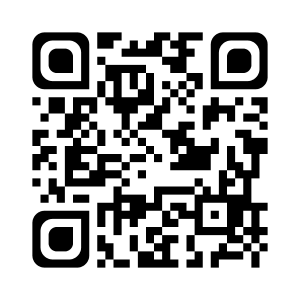 1) Conjugaison des verbes du 1er groupe		rêverje 		rêvetu 		rêves il, elle, on 	rêvenous 		rêvonsvous 		rêvezils, elles 	rêventAttention : - Les verbes qui se terminent par cer prennent un ç à la première personne du pluriel.Ex : remplacer → nous remplaçons- Les verbes qui se terminent par ger prennent un e à la première personne du pluriel.Ex : nager → nous nageons- Les verbes en yer perdent leur y quand on ne l’entend pas.Ex : essuyer → j’essuie, nous essuyons.- Les verbes en eler et en eter prennent généralement deux l ou deux t devant un e muet.Ex : appeler →  j’appellejeter →  tu jettes(mais il y a quelques exceptions : il gèle, il pèle, il achète, il décèle…).- Les verbes en ier, uer, ouer : il ne faut pas oublier le e muet aux personnes du singulier.Ex : crier → je criejouer → tu joueséternuer → il éternue2) Conjugaison des verbes du 2ème groupe.		finirje 		finistu		finis il, elle, on 	finitnous 		finissonsvous 		finissezils, elles 	finissent3) Conjugaison des verbes du 3ème groupe.- La plupart des verbes se conjugue ainsi :		courirje 		cours tu 		cours il/elle/on 	courtnous		couronsvous 		courezils/elles	courent- Les verbes en dre se conjuguent ainsi :		prendreje 		prendstu 		prendsil/elle/on	prendnous		prenonsvous		prenezils/elles	prennent- De nombreux verbes du 3ème groupe sont irréguliers, leur radical se modifie.Ex : 		venir			boireje		viens			boistu 		viens			boisil/elle/on	vient			boitnous		venons		buvonsvous		venez			buvezils/elles	viennent		boivent- Les verbes vouloir, pouvoir, valoir sont irréguliers.		vouloir		pouvoir		valoirje		veux			peux			vauxtu		veux			peux			vauxil/elle/on	veut			peut			vautnous		voulons		pouvons		valonsvous		voulez			pouvez		valezils/elles	veulent		peuvent		valent4) Conjugaison des auxiliaires :		être			avoirje		suis			aitu 		es			asil, elle, on	est			anous		sommes		avonsvous		êtes			avezils, elles	sont			ontJe sais ma leçon si…CONJ 6 Je sais conjuguer les auxiliaires au présent de l’indicatif.CONJ 6 Je sais conjuguer les verbes du 1er groupe au présent de l’indicatif.CONJ 6 Je sais conjuguer les verbes du 2ème groupe au présent de l’indicatif.CONJ 6 Je sais conjuguer les verbes courants du 3ème groupe au présent de l’indicatif.CONJ 6 Je sais utiliser le présent de l’indicatif en production d’écrit.